UNIVERSIDADE FEDERAL DO AMAPÁ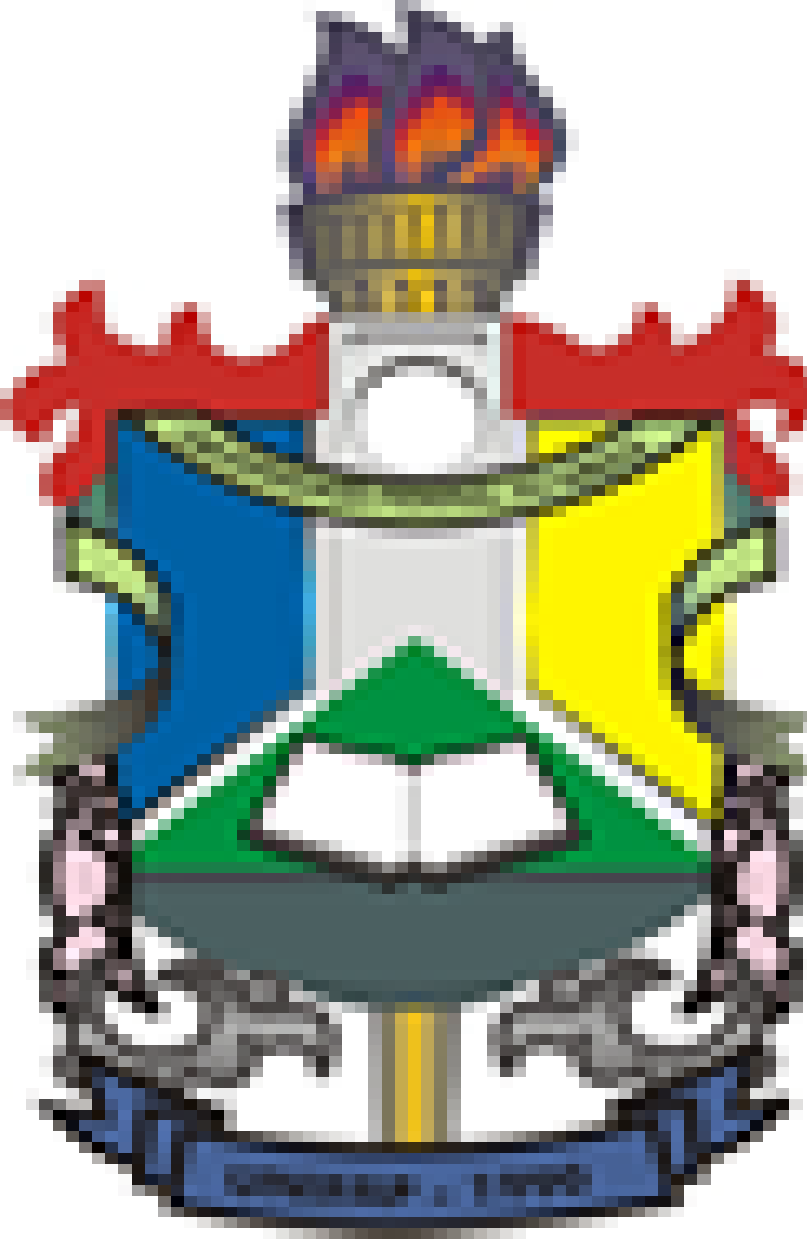 PRÓ-REITORIA DE PESQUISA E PÓS-GRADUAÇÃODEPARTAMENTO DE PÓS-GRADUAÇÃOCURSO DE ESPECIALIZAÇÃO EM SISTEMAS FOTOVOLTAICOS - CESFV______________________________________________________________________________ ATA/2023ATA DE DEFESA DE TRABALHO DE CONCLUSÃO DE CURSO DO CESFVAos _______ dias de ________ do ano de dois mil e vinte e três, às ______ horas, na (informar o local ou sala virtual , realizou-se a Defesa de Trabalho de Conclusão do(a) discente _____________________ do Curso do Curso de Especialização em Sistemas Fotovoltaicos - CESFV. A Comissão Examinadora, obedecendo ao disposto no Regimento do CESFV, foi constituída pelos(as) seguintes membros(as): ____________________. O tema arguido foi: “________________”. Após o(a) discente ter feito a exposição do Trabalho de Conclusão de Curso, obedecendo ao prazo regimental, foi dada a palavra aos Examinadores para arguição; tendo este, respondido às perguntas formuladas. Logo após, reuniu-se a Comissão Examinadora para proceder ao julgamento, sendo atribuídos as seguintes notas (0 - 10): (____) __________, (____) _______________. Assim sendo, pelo parecer final, a Comissão Examinadora Aprovou/Reprovou o(a) referido(a) discente com nota final (_____), ressaltando as considerações abaixo. _______________________________________________________________________________________________________________________________________________________________________________________________________________________________________A sessão foi encerrada após ___________h, na forma regulamentar, para registro foi lavrada a presente ata, que depois de lida e achada conforme, vai assinada pelo presidente, Examinadores e discente.PresidenteMembro TitularMembro TitularDiscente